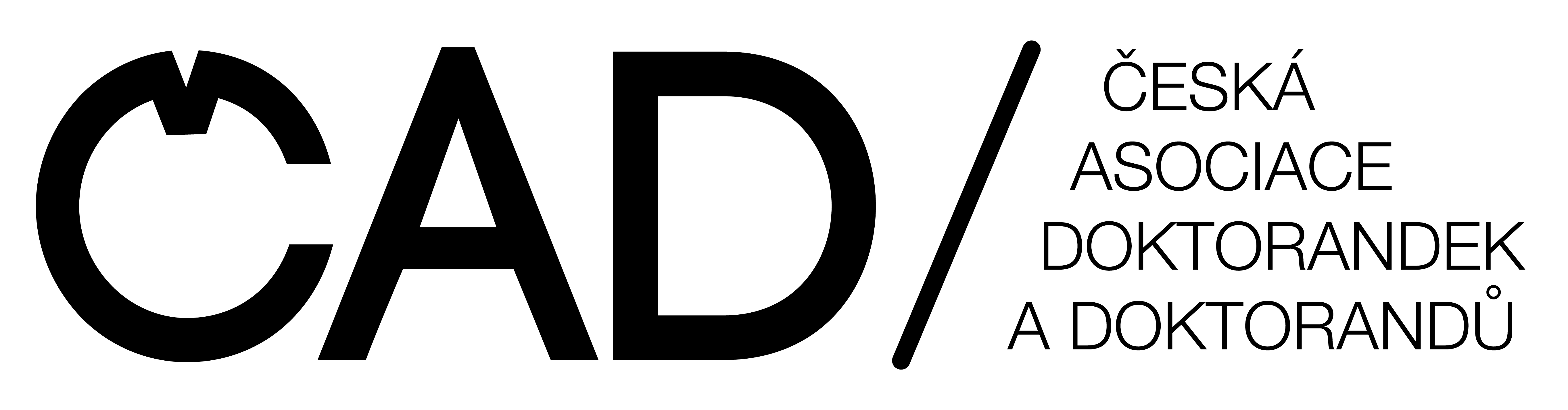 Hledá nové člen(k)yJSTE DOKTORAND/KA?SDÍLEJTE SVÉ ZKUŠENOSTI A NÁZORYZJISTĚTE, CO PRO VÁS ČAD MŮŽE UDĚLATZJISTĚTE, JAK SE MŮŽETE ZAPOJITZLEPŠUJME PODMÍNKY DOKTORSKÉHO STUDIAwww.doktorandivcr.czČeská asociace doktorandek a doktorandů, z. s. (ČAD) je zapsaný spolek, který sdružuje studentky a studenty v doktorském studiu v České republice. Cílem spolku je zlepšovat kvalitu a podmínky doktorského studia v ČR, vytvořit prostor pro sdílení zkušeností studujících napříč obory i v rámci jednotlivých disciplín, zvyšovat informovanost doktorandek a doktorandů o studijních a profesních příležitostech a pomáhat studujícím zlepšovat vlastní odborné dovednosti.Členství v ČAD je dobrovolné, bezplatné a otevřené pro všechny studující v doktorských programech v ČR. Členství zaniká nejdéle 2 roky po dokončení studia.  KontaktČeská asociace doktorandek a doktorandů, z. s. Strážní 1344/20, Žižkov, 130 00 Praha 3info@doktorandivcr.cz www.doktorandivcr.czhttps://www.facebook.com/doktorandivcr